JAVA PRECEDENCE CHART – COMPLETE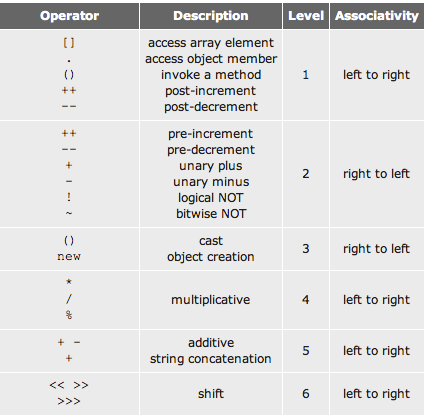 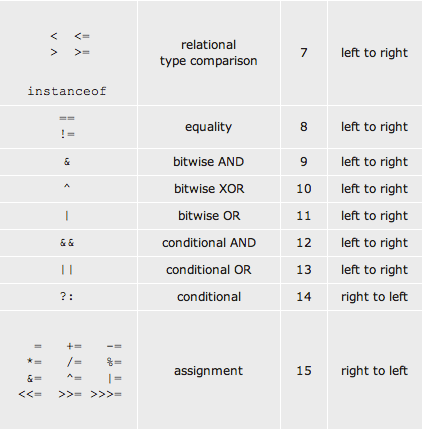 